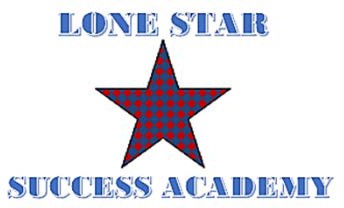 Lone Star Success Academy Meeting Agenda/NoticeThursday July 15, 202110:30am (CST)********************************************To join the meeting************************************************Telephone:Dial: US:  1-669-900-6833  Meeting ID:  432-952-9991#Notice is hereby given that on the 14th Day of July, 2021, the School Board of Lake Granbury Academy Charter School will hold a regular board meeting at 10:30 a.m. at the Lake Granbury Youth Service Program Administration Office, 1300 Crossland Rd, Granbury, TX. The subjects to be discussed, considered, or upon which any formal action may be taken are as listed below. Please note that the sequence of items given in the posting is only approximate and that the order of individual items may be adjusted as necessary.Call to Order and Establish QuorumWelcome and Recognition of Special Guests:  Action ItemsConsider Board approval of Board Minutes for the Meeting held on June 17, 2021Consider Board approval of 2021-2022 charter budget Consider Board approval to appoint a President of the Board Reports/Discussion Items                                  Superintendent and School Report: New Program Director at LGYS ESSER grant submitted this week TechnologyPersonnel 2021-2022 calendar Additional funding needed to support CTE programs School Operations 12 students passed all or a section of state assessmentsCPR/First Aid  Professional development set for August (3 days) Staffing English teacher vacancy Finance Report and Discussion Adjournment:  Tracy Bennett-Joseph, M.Ed. Lake Granbury Academy Charter School Superintendent 